Planning Veilig leren lezen kim-versie schooljaar 2017/2018 regio midden                                                        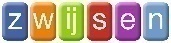 WeekDataPlanning van de kernenPlanning van de kernenSchoolweken Eigen, aangepaste jaarplanning 33t/m 20 augZomervakantieZomervakantie34 21 aug – 25 augKern startKern start13528 aug – 1 septKern startKern start236 4 – 8 septKern startKern 1337 11 – 15 septKern 1Kern 1438 18 – 22 septKern 1Kern 1539 25 – 29 septKern 2Kern 26402 – 6 oktKern 2Kern 2741 9 – 13 oktKern 2Bufferdagen84216 – 20 oktHerfstvakantieHerfstvakantie4323  – 27 oktKern 3Kern 3944 30 okt – 3 novKern 3Kern 31045 6 – 10 novHerfstsignaleringKern 4114613 – 17 novKern 4Kern 4124720  – 24 novKern 4Kern 4134827 nov – 1 decKern 5Kern 514494 – 8 decKern 5Kern 5155011 – 15 decKern 5Kern 6165118 – 22 dec Kern 6Kern 6175225 – 29 decKerstvakantieKerstvakantie11 – 5 janKerstvakantieKerstvakantie28 – 12 janKern 6Kern 6183 15 – 19 janWintersignaleringBufferdagen19422 – 20 janKern 7Kern 720529 jan – 2 febKern 7Kern 72165 – 9 febKern 7Kern 722712– 16 febKern 7Kern 823819 – 23 feb Kern 8Kern 824926 feb – 2 mrtVoorjaarsvakantieVoorjaarsvakantie105 – 9 mrtKern 8Kern 8251112 – 16 mrtKern 8Kern 8261219 – 23 mrtKern 9Kern 9271326 – 30 mrtKern 9Kern 928142  – 6 aprKern 9Kern 929159 – 13 aprLentesignaleringLentesignalering301616 – 20 aprKern 10Kern 10311723 – 27 aprKern 10Kern 103218 30 apr  – 4 meiMeivakantieMeivakantie19 7 – 11 meiBufferweekBufferweek3320 14 – 18 meiKern 10Kern 10342121 – 25 meiKern 10Bufferdagen352228 mei – 1 juniKern 11Kern 1136234 – 8 juniKern 11Kern 11372411 – 15 juniKern 11Kern 11382518 – 22 juniEindsignaleringEindsignalering392625 – 29 juniKern afsluitingKern afsluiting40272 –6 juliKern afsluitingKern afsluiting41289 – 13 juliKern afsluitingKern afsluiting42Vanaf 14 juliZomervakantieZomervakantie